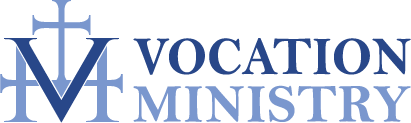 Description of DutiesThe goal of the Vocations Ministry is to create a vocations-friendly environment that engages our parish and archdiocesan community and inspires families to encourage, support and call forth vocations. Our Vocations Ministry will be organized as follows: (some of these responsibilities may be carried out by the same person)Name- Ministry Head – will guide the Ministry & provide approval as necessary, will meet with Ministry Director monthly to plan meetings & will be liaison for clergy Name -Ministry Director – will lead the Ministry in day-to-day functions, meet with Ministry Head to plan monthly meetings, plan meetings & record & coordinate with Ministry Head regarding budget & reimbursementsName -Records Manager – will keep minutes from meetings Name -Website Coordinator- will be responsible for keeping the website up to date Name -Youth Minister – will report on activities within youth ministry that promote, support & educate about religious vocationsName -Public Relations – will be responsible for prayer cards, posters, and banners. Name -Support-  will be responsible for greeting cards, correspondence & care packagesRhonda Gruenewald -Bulletin Coordinator- will be responsible for placing bulletin blurbs and advertising for events Name -Spanish-Speaking representative- will communicate the needs of the Spanish-speaking community. Name -Prayer & Adoration Coordinator– will be responsible for coordinating adoration for vocations & prayer services. Name - School Liaison- will help coordinate with the school activities to promote vocationsName -Serran Liaison – will report & promote activities of Serra Club Name -Knights of Columbus Liaison- will report on activities within Knights of Columbus that promote, support & educate about religious vocationsName - Ordination Coordinator – will make reservations for parish bus & coordinate reception Name - Special Events Coordinator- will be responsible for organizing parish events supporting vocations, including receptions for our priests.Name -Traveling Chalice Coordinator- will coordinate the chalice between families within Masses.Name -Seminarian Liaisons – in charge of Spiritual Adoption Program. They will update Vocations Ministry on progress of parish seminarians, as well as activities at St. Mary’s Seminary. Name - Oktoberfest Coordinator- in charge of our booth at this yearly parish event.Name - Let the Children Come to Me Coordinators- in charge of the adoration for young children.Name -Discernment Coordinator–will coordinate for Archdiocesan and Parish retreats, dinners, & meetingsName -Youth Representatives – will present ideas & provide communication directly to the youth of the parish. Name -Faith Formation -  will coordinate & facilitate promotion of vocations through various faith formation programs (adult, family & children)Name -Ministries Liaison – will communicate with all other ministries in the parish regarding vocations promotion, support, & educationName -Diaconate Liaison – will lead Vocations Ministry meetings in prayer & reflection, as well as updates on diaconate candidate progress